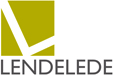 Deelnameformulier LENDLEEBONIk, ondergetekende vereniging, verklaar hierbij deel te willen nemen aan de LENDLEEBON.Facturatieadres vereniging :...........................................................................				............................................................................				............................................................................Naam en voornaam voorzitter :..........................................................................Rekeningnummer: BE......................................................................................BTW-nummer:..............................................................................................E-mailadres:................................................................................................Tel of GSM nummer:.......................................................................................      Door ondertekening van het deelnameformulier ga ik akkoord dat bovenstaande gegevens gebruikt worden in functie van de administratieve verwerking van de Lendleebon. Deze gegevens worden bewaard in de beveiligde database van de Gemeente Lendelede waarbij de Europese Verordening 2016/679 rond de bescherming van persoonsgegevens nageleefd wordt. Handtekening vereniging